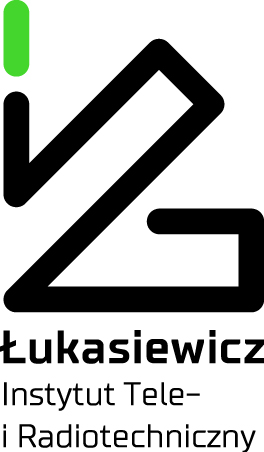 INFORMACJA O WYNIKU POSTĘPOWANIA(protokół z wyboru najkorzystniejszej oferty)24.08.2022r							   Zapytanie ofertowe nr 047/EZ/2022Sieć Badawcza Łukaszewicz - Instytut Tele - i Radiotechniczny (Zamawiający) informuje, że w wyniku przeprowadzenia postępowania o udzielenie zamówienia publicznego w trybie zapytania ofertowego, ogłoszonego 11.08.2022r na stronie internetowej Zamawiającego oraz w Bazie Konkurencyjności pod nr 2022-34191-121918na dostawę: Elementów elektronicznych wybrano ofertę następujących wykonawcówNr częściWybrany wykonawcaWartości oferty nettoIBrak oferty-IISPIN Elektronik Sp. z o.o. Sp.k.ul. Olsztyńska 5651-423 Wrocław6 274,10  złIIISPIN Elektronik Sp. z o.o. Sp.k.ul. Olsztyńska 5651-423 Wrocław1 081,06  złIVSPIN Elektronik Sp. z o.o. Sp.k.ul. Olsztyńska 5651-423 Wrocław1 716,68  złVSPIN Elektronik Sp. z o.o. Sp.k.ul. Olsztyńska 5651-423 Wrocław1 620,72 złVIBrak oferty-